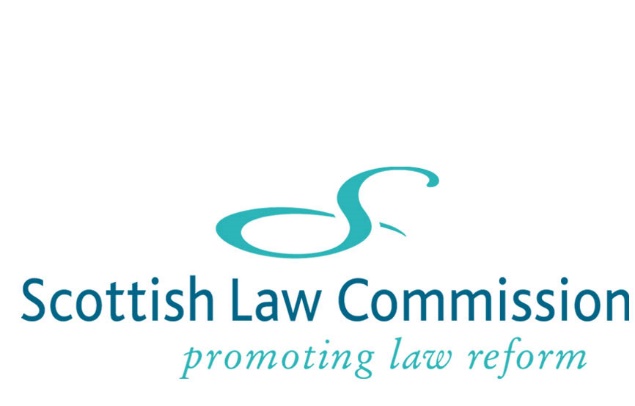 RESPONSE FORMDISCUSSION PAPER ON DAMAGES FOR PERSONAL INJURYWe hope that by using this form it will be easier for you to respond to the proposals or questions set out in the Discussion Paper.  Respondents who wish to address only some of the questions and proposals may do so.  The form reproduces the proposals/questions as summarised at the end of the paper and allows you to enter comments in a box after each one.  At the end of the form, there is also space for any general comments you may have.Please note that information about this Discussion Paper, including copies of responses, may be made available in terms of the Freedom of Information (Scotland) Act 2002.  Any confidential response will be dealt with in accordance with the 2002 Act.  We may also (i) publish responses on our website (either in full or in some other way such as re-formatted or summarised); and (ii) attribute comments and publish a list of respondents' names.In order to access any box for comments, press the shortcut key F11 and it will take you to the next box you wish to enter text into.  If you are commenting on only a few of the proposals, continue using F11 until you arrive at the box you wish to access. To return to a previous box press Ctrl+Page Up or press Ctrl+Home to return to the beginning of the form.Please save the completed response form to your own system as a Word document and send it as an email attachment to info@scotlawcom.gov.uk. Comments not on the response form may be submitted via said email address or by using the general comments form on our website. If you prefer you can send comments by post to the Scottish Law Commission, 140 Causewayside, Edinburgh EH9 1PR.Summary of Questions1.	Do consultees have any comments on economic impact?						   (Paragraph 1.18)2.	(a)	Do you consider that the definition of “relative” in section 13(1) of the 1982 Act 	should be amended to include children/parents, grandchildren/grandparents, and 	siblings who are accepted as part of the family?(b)	Do you consider that there is any other category of “relative” which should be included?						(Paragraph 2.20)3.	Should the definition in s 13(1)(b) be amended to include ex-partners?					(Paragraph 2.32)4.	(a) 	Do you consider that section 8 of the 1982 Act should be extended to claims in 	respect of necessary services provided gratuitously to an injured person by 	individuals who are not family members?(b) 	If so, should an individual who is not a family member be regarded as providing services gratuitously if he or she provides them without having any contractual right to payment in respect of their provision, and otherwise than in the course of a business, profession or vocation; or according to some other formula and, if so, what?					(Paragraph 2.44)5.	(a)	Do you consider that section 8 of the 1982 Act should be extended to 	claims in respect of necessary services provided gratuitously to an injured 	person by bodies or organisations such as charities?	(b)	If so, should legislation prescribe how damages should be assessed or should 	it be a 	matter left to the discretion of the courts? 	(c)	If you consider that legislation should so prescribe, what factors do you 	consider that 	the court attention should be directed to?  For example should the court 	be directed to consider “such sum as represents reasonable remuneration for those 	services and repayment of reasonable expenses incurred in connection therewith”  an 	appropriate means of assessment or should a concept of reasonable notional costs be 	adopted?  Or some other way of assessment?   										  (Paragraph 2.44)6.	Should damages be recoverable in respect of gratuitous provision of services to an 	injured person where the person providing them is the defender?										  (Paragraph 2.50)7.	(a)	Do you consider that section 9 of the 1982 Act should be extended so as to 	entitle the injured person to obtain damages for personal services 	which had been 	provided gratuitously by the injured person to a third party who is not his or her 	relative?	(b) 	If so, should the injured person be under an obligation to account to such a   third party for those damages ?									              (Paragraph 2.61)8.	(a)	Do you consider that there are any problems with the deductibility of social	security benefits from awards of damages? 	(b)	If so, could you outline those problems?  Do you have any solutions to suggest?											  (Paragraph 3.21)9.	Do you consider that benevolent payments, or payments from insurance policies 	which the injured person has wholly arranged and contributed to, should continue not 	to be deductible from an award of damages? 										  (Paragraph 3.35)10.	(a)	In the context of payments to injured employees arising from permanent health 	insurance and other similar schemes, do you consider that clarification or reform of 	section 10 of the Administration of Justice Act 1982 is required?	(b)	If so, could you outline the essential elements of any clarification or 	reform which you suggest?	(c)	In particular, would you favour an approach in which the law was clarified to 	make it clear that where an employee contributes financially, as a minimum through 	paying tax and NIC on membership of the scheme as a benefit, then any payments 	made under that policy should not be deducted?										  (Paragraph 3.58)11.	Do you agree with the proposition that section 2(4) of the 1948 Act should 	remain in force?										  (Paragraph 3.67)12.	Do you consider that any further reform of the existing regime in relation to the 	costs of an injured person’s medical treatment is necessary?										  (Paragraph 3.72)13.	Do you agree that the default position should be that the responsible person 	rather than the state should pay for the cost of care and accommodation provided to 	an injured person?										  (Paragraph 3.93)14.	Do you agree that an injured person should be entitled to opt for private care and 	accommodation rather than rely on local authority provision?										  (Paragraph 3.93)15. 	Do you have any other comments?(Paragraph 3.93)16.	Do you favour all, some or none of the following options?(a)	the award of damages to an injured person who opts for local authority provision should include the cost of making any payments levied by the local authority for that provision;(b)	where an injured person receives but does not pay for local authority care and accommodation, an award of damages should be made to the local authority to cover the cost of providing it;(c)	where an injured person opts for private care and accommodation, and the award of damages covers the cost of obtaining it, provision should be made to avoid double recovery by, for example, having some procedure equivalent to that in the English Court of Protection.										(Paragraph 3.101)17.	Have you any other suggestions for reform in this area?										(Paragraph 3.101)18.	(a)	Do you agree that, with the exception of asbestos-related disease, 	there is no general need for reform of the law of provisional damages?  	(b)	If you disagree, can you describe what needs reformed and, if so,	what 	reforms you would propose?  							    (Paragraph 4.11)19.	Do you consider that there is a problem with the way provisional damages 	operate in cases involving asbestos-related disease claims?  										  (Paragraph 4.41)20.	If so, do you favour:(a)	providing that a diagnosis of pleural plaques would not, on the basis of time  bar, preclude further action at any future time;(b)	providing that a claim for asbestos-related pleural plaques (or pleural thickening or asbestosis) itself would become time-barred 3 years after diagnosis but that claims for any subsequent related disease such as mesothelioma would not be so time- barred;(c)	creating a provision parallel to the Limitation (Childhood Abuse) (Scotland)  Act 2017; or(d) 	another solution, and if so, what?  										  (Paragraph 4.41)21.	Please give reasons for your choice in question 20.										  (Paragraph 4.41)22.	Additionally, do you consider that the establishment of liability should be capable of 	being deferred, by agreement between the parties, to a later point should a 	subsequent more serious condition emerge?  										  (Paragraph 4.41)23.	Are there any problems at present with the operation of section 13?  If so,  	please describe them and give examples where possible.										  (Paragraph 5.10) 24.	If there are problems, how do you consider these might be 	resolved?  Specifically, do 	you think the court should have regard to the same matters that it has to consider when 	determining an application under section 11(1) of the 1995 Act, or are there other or 	additional matters that the court should consider?										  (Paragraph 5.10)25.	Do you consider that it should be mandatory for the parents or a guardian to 	report to the Accountant of Court, especially where a child will be 	largely dependent 	upon an award of damages for the rest of their life?  Or do you consider that the 	imposition of such a reporting requirement  is a matter best left to the discretion of 	the court? 							  (Paragraph 5.22)26.	(a)	Do you consider that a court should have a duty, when about to grant decree 	in a claim for damages for a child, to make inquiries about the future administration of 	any funds and property to be held for the child, and, if the court considers it necessary, 	to remit the case to the Accountant of Court for a report in terms of section 13?	(b)	If so, should such a duty be expressed in a Practice Note/Direction; in a Rule	of Court; or in some other way? 										  (Paragraph 5.22)27.	Where the court orders an award of damages to be paid directly to the child, do you 	consider that the wide discretion afforded to the court remains appropriate, or 	ought this discretion be curtailed by requiring the court to consider factors such as 	the amount of the award and the capacity of the child? 										  (Paragraph 5.27)28.	If you consider that the court ought to be required to take account of specific 	factors, are there any other factors, other than the amount of the award and the 	capacity of the child, that the court ought to have regard to?									  (Paragraph 5.27)29.	(a)	Do you consider that section 13 allows the court to direct payment of 	damages into a trust?	(b)	If so, do you consider that such payments may be made into a bare 	trust or a substantive trust or both?(c)	Do you have any examples?  Can you give details?(d)	Do you consider that section 13 should permit transfer to persons 	other than those listed in section 13(2)(a) and (b)?  If so, to whom?(e)	To what extent do you consider that a court is able to define the 	purpose of such a trust, and the powers of the trustees, in particular in the context of directions or restrictions concerning the beneficiaries or the residue of the trust estate?(f)	Do you consider that there is a need for reform?  If so, what needs to be reformed, and do you have any solutions to suggest? 										  (Paragraph 5.27)30.	Do you agree that the power to make an order that money be paid to the sheriff clerk 	should be retained meantime?										  (Paragraph 5.29)31.	Do you consider that any other reform is necessary in this context?  If so, 	what?										  (Paragraph 5.29)32.	Do you consider that there is adequate provision to enable application to be made in 	court proceedings for an appropriate order relating to the management of sums 	already paid in respect of damages awarded to a child?  If not, please give reasons 	or examples.										  (Paragraph 5.34)33.	What do you think might explain the low usage of the provisions that involve the 	Accountant of Court?										  (Paragraph 5.46)34.	What might increase use of these provisions? 										  (Paragraph 5.46)35.	Do you consider that there is a need for independent oversight when it is 	proposed 	to set up a trust for damages for personal injury awarded to a child?									  (Paragraph 5.62)36.  	Should such oversight be necessary in all cases, or only in certain specific 	circumstances?  If the latter, what type of circumstances?						(Paragraph 5.62)37.	If oversight is necessary, should it be achieved by:	(a)	providing that a draft of the proposed trust deed be sent to the Accountant of 	Court 	for consideration and approval of its terms, including the suitability of the choice 	of trustees;  and 	(b)	such oversight by the Accountant of Court also being triggered by any 	significant change in circumstances such as where there is a substantial increase in 	the assets held in trust following a final settlement, or where there is a change of 	trustees;  or	(c)	another process?  If so, what?					 					(Paragraph 5.62)38.	Are PITs the only type of trusts used for managing awards of damages to children or 	are there others?  If you have experience of other types of trust being used could you 	give examples?										  (Paragraph 5.62)39.	Are there any other issues that arise in relation to the Accountant of Court or to the	courts’ management	or to the courts’ management and safeguarding of awards of 	damages to children?  If so, please describe those issues and how they may be 		resolved.										  (Paragraph 5.76)Thank you for taking the time to respond to this Discussion Paper.  Your comments are appreciated and will be taken into consideration when preparing a report containing our final recommendations.Name:«InsertTextHere»Organisation:«InsertTextHere»Address:«InsertTextHere»Email address:«InsertTextHere»Comments on Question 1«InsertTextHere»Comments on Question 2«InsertTextHere»Comments on Question 3«InsertTextHere»Comments on Question 4«InsertTextHere»Comments on Question 5«InsertTextHere»Comments on Question 6«InsertTextHere»Comments on Question 7«InsertTextHere»Comments on Question 8«InsertTextHere»Comments on Question 9«InsertTextHere»Comments on Question 10«InsertTextHere»Comments on Question 11«InsertTextHere»Comments on Question 12«InsertTextHere»Comments on Question 13«InsertTextHere»Comments on Question 14«InsertTextHere»Comments on Question 15«InsertTextHere»Comments on Question 16«InsertTextHere»Comments on Quesion 17«InsertTextHere»Comments on Question 18«InsertTextHere»Comments on Question 19«InsertTextHere»Comments on Question 20«InsertTextHere»Comments on Question 21«InsertTextHere»Comments on Question 22«InsertTextHere»Comments on Question 23«InsertTextHere»Comments on Question 24«InsertTextHere»Comments on Question 25«InsertTextHere»Comments on Question 26«InsertTextHere»Comments on Question 27«InsertTextHere»Comments on Question 28«InsertTextHere»Comments on Question 29«InsertTextHere»Comments on Question 30«InsertTextHere»Comments on Question 31«InsertTextHere»Comments on Question 32«InsertTextHere»Comments on Question 33«InsertTextHere»Comments on Question 34«InsertTextHere»Comments on Question 35«InsertTextHere»Comments on Question 36«InsertTextHere»Comments on Question 37«InsertTextHere»Comments on Question 38«InsertTextHere»Comments on Question 39«InsertTextHere»General Comments«InsertTextHere»